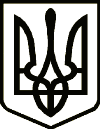 УкраїнаНОВГОРОД-СІВЕРСЬКА РАЙОННА РАДА ЧЕРНІГІВСЬКОЇ ОБЛАСТІРІШЕННЯ(п’ята (позачергова) сесія восьмого скликання)07 травня 2021 року                                                                               № 75-VIIIм. Новгород-СіверськийПро запит депутата Редкача С. О.	Заслухавши запит депутата Редкача С. О. щодо вирішення питання введення в експлуатацію мосту через річку Десна та обладнання належної переправи через цей міст під час паводку, відповідно до статті 22 Закону України «Про статус депутатів місцевих рад», керуючись пунктом 9 частини першої статті 43 Закону України «Про місцеве самоврядування в Україні», районна рада вирішила:1. Звернутися до  Управління капітального будівництва Чернігівської обласної  державної адміністрації щодо вирішення питання введення в експлуатацію мосту через річку Десна.2. Звернутися до Новгород-Сіверської міської ради Чернігівської області щодо обладнання належної переправи через річку Десна під час паводку.Голова районної ради                                                    	Р. В. ПадалкоПогодженоНачальник відділу з юридичних питаньНовгород-Сіверської районної радиЧернігівської області                                                        Т. В. Щепочкіна